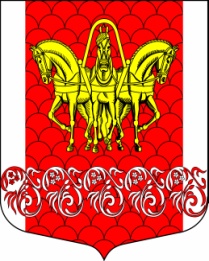 СОВЕТ ДЕПУТАТОВМУНИЦИПАЛЬНОГО ОБРАЗОВАНИЯ «КИСЕЛЬНИНСКОЕ СЕЛЬСКОЕ ПОСЕЛЕНИЕ»ВОЛХОВСКОГО МУНИЦИПАЛЬНОГО РАЙОНАЛЕНИНГРАДСКОЙ ОБЛАСТИтретьего созыва РЕШЕНИЕот  20 июня 2017  года  №18ОБ УТВЕРЖДЕНИИ ПОЛОЖЕНИЯ О ПОРЯДКЕ ПЕРЕДАЧИ ПРАВ ВЛАДЕНИЯ И (ИЛИ) ПОЛЬЗОВАНИЯ ИМУЩЕСТВОМ, НАХОДЯЩИМСЯ В СОБСТВЕННОСТИ МУНИЦИПАЛЬНОГО ОБРАЗОВАНИЯ «КИСЕЛЬНИНСКОЕ СЕЛЬСКОЕ ПОСЕЛЕНИЕ»ВОЛХОВСКОГО МУНИЦИПАЛЬНОГО РАЙОНАЛЕНИНГРАДСКОЙ ОБЛАСТИ, ПО КОНЦЕССИОННОМУ СОГЛАШЕНИЮ          С целью повышения эффективности управления муниципальным имуществом, руководствуясь Федеральным законом № 115-ФЗ от 21 июля 2005 года (с изменениями) «О концессионных соглашениях», Федеральным законом № 131-ФЗ от 6 октября 2003 года (с изменениями) «Об общих принципах организации местного самоуправления в Российской Федерации», статьей 33 Устава муниципального образования «Кисельнинское сельское поселение»  Волховского муниципального района Ленинградской области,  Совет депутатов  решил:             1. Утвердить Положение о порядке передачи прав владения и(или) пользования имуществом, находящимся в собственности муниципального образования «Кисельнинское сельское поселение»   Волховского муниципального района Ленинградской области, по концессионному соглашению (Приложение №1).2. Решение вступает в силу со дня принятия, подлежит официальному опубликованию в газете «Провинция. Северо-Запад» и размещению на сайте администрации муниципального образования «Кисельнинское сельское поселение» www.кисельня.рф 3. Контроль за исполнением настоящего решения оставляю за собой.Глава муниципального образования«Кисельнинское сельское поселение»                                               О.В. Аверьянов                                                                                                                                                                                                                                     УТВЕРЖДЕНОрешением совета депутатовмуниципального образования«Кисельнинское сельское поселение»Волховского муниципальногорайона Ленинградской областиот 20 июня 2017 года№ 18(Приложение №1)ПОЛОЖЕНИЕО ПОРЯДКЕ ПЕРЕДАЧИ ПРАВ ВЛАДЕНИЯ И(ИЛИ) ПОЛЬЗОВАНИЯИМУЩЕСТВОМ, НАХОДЯЩИМСЯ В СОБСТВЕННОСТИ МУНИЦИПАЛЬНОГО ОБРАЗОВАНИЯ « КИСЕЛЬНИНСКОЕ СЕЛЬСОЕ ПОСЕЛЕНИЕ»  ВОЛХОВСКОГО МУНИЦИПАЛЬНОГО РАЙОНА ЛЕНИНГРАДСКОЙ ОБЛАСТИ, ПО КОНЦЕССИОННОМУ СОГЛАШЕНИЮ1. Настоящее Положение разработано в соответствии с Федеральным законом № 115-ФЗ от 21 июля 2005 года (в редакции Федерального закона от 03.07.2016 № 275-ФЗ) «О концессионных соглашениях» (далее - Федеральный закон) с целью привлечения инвестиций в экономику муниципального образования «Кисельнинское сельское поселение»  Волховского муниципального района Ленинградской области, обеспечения эффективного использования муниципального имущества на условиях концессионных соглашений и повышения качества товаров, работ и услуг, предоставляемых потребителям.2. Настоящее Положение регулирует отношения, возникающие в связи с подготовкой и заключением концессионных соглашений.3. В настоящем Положении используются следующие определения:1) концедент - муниципального образования «Кисельнинское сельское поселение»  Волховского  муниципального района Ленинградской области (далее – Кисельнинское поселение), от имени которого выступает Администрация муниципального образования «Кисельнинское сельское поселение»  Волховского муниципального района Ленинградской области (далее – администрация Кисельнинского поселения);2) концессионер - индивидуальный предприниматель, российское или иностранное юридическое лицо либо действующие без образования юридического лица по договору простого товарищества (договору о совместной деятельности) два и более указанных юридических лица;3) объект концессионного соглашения - недвижимое имущество или недвижимое имущество и движимое имущество, технологически связанные между собой и предназначенные для осуществления деятельности, предусмотренной концессионным соглашением, находящееся в собственности Кисельнинского поселения и которое может быть объектом концессионных соглашений в соответствии с законодательством Российской Федерации о концессионных соглашениях.4. По концессионному соглашению одна сторона (концессионер), обязуется за свой счет создать и(или) модернизировать, реконструировать определенный этим соглашением объект концессионного соглашения, право собственности на который принадлежит или будет принадлежать муниципальному образованию «Кисельнинское сельское поселение»  Волховского  муниципального района Ленинградской области (концеденту), осуществлять деятельность с использованием (эксплуатацией) объекта концессионного соглашения, а концедент обязуется предоставить концессионеру на срок, установленный этим соглашением, права владения и пользования этим объектом.По концессионному соглашению, объектом которого являются объекты теплоснабжения, централизованные системы горячего водоснабжения, отдельные объекты таких систем и концедентом, по которому выступает муниципальное образование «Кисельнинское сельское поселение», третьей стороной в обязательном порядке является также субъект Российской Федерации – Ленинградской область.5. Концессионным соглашением может предусматриваться предоставление концедентом во владение и в пользование концессионера имущества, принадлежащего на праве собственности Кисельнинскому поселению, образующего единое целое с объектом концессионного соглашения и(или) предназначенного для использования в целях создания условий осуществления концессионером деятельности, предусмотренной концессионным соглашением.6. Заключение концессионных соглашений осуществляется путем проведения открытых конкурсов, проводимых в порядке, определенном Федеральным законом.Концессионное соглашение заключается без проведения торгов исключительно в случаях, установленных Федеральным законом.В случаях, предусмотренных Федеральным законом, может быть проведен совместный конкурс на право заключения концессионного соглашения, объектом которого являются объекты теплоснабжения, централизованные системы горячего водоснабжения, отдельные объекты таких систем, находящиеся в собственности Кисельнинского поселения.Проведение такого совместного конкурса осуществляется в порядке, предусмотренном Федеральным законом, с учетом особенностей, установленных Правительством Российской Федерации.Особенности проведения совместного конкурса на право заключения концессионного соглашения, объектом которого являются объекты теплоснабжения, централизованные системы горячего водоснабжения, отдельные объекты таких систем, право собственности на которые принадлежит или будет принадлежать муниципальному образованию «Кисельнинское сельское поселение»  поселение указаны в п. 17 настоящего Положения.7. Для выработки Решения о необходимости заключения концессионного соглашения и для разработки конкурсной документации Администрация Кисельнинского поселения создает рабочую группу с возможностью привлечения к работе различных специалистов и экспертов, за исключением случаев проведения в порядке ст. 50 Федерального закона совместного конкурса на право заключения концессионного соглашения, объектом которого являются объекты теплоснабжения, централизованные системы горячего водоснабжения, отдельные объекты таких систем.8. Решение о заключении концессионного соглашения в отношении имущества, принадлежащего на праве собственности Кисельнинскому поселению, принимается Администрацией поселения в виде постановления Администрации Кисельнинского поселения.9. Решением о заключении концессионного соглашения устанавливаются:1) условия концессионного соглашения в соответствии  со статьями 10 и 42  Федерального закона (далее - условия конкурса);2) критерии конкурса и параметры критериев конкурса;3) срок опубликования в официальном издании, размещения сообщения о проведении открытого конкурса в информационно-телекоммуникационной сети Интернет на официальном сайте;4) указание на утверждение конкурсной документации, внесение изменений в конкурсную документацию соответствующим постановлением  Администрации Кисельнинского поселения;5) указание на создание конкурсной комиссии по проведению конкурса (далее - конкурсная комиссия), утверждение персонального состава конкурсной комиссии соответствующим постановлением Администрации Кисельнинского поселения.В случае, если при осуществлении концессионером деятельности, предусмотренной концессионным соглашением, реализация концессионером производимых товаров, выполнение работ, оказание услуг осуществляются по регулируемым ценам (тарифам) и (или) с учетом установленных надбавок к ценам (тарифам), решением концедента о заключении концессионного соглашения могут устанавливаться долгосрочные параметры регулирования деятельности концессионера, согласованные в установленном Правительством Российской Федерации порядке с органами исполнительной власти Ленинградской области, осуществляющими регулирование цен (тарифов) в соответствии с законодательством Российской Федерации в сфере регулирования цен (тарифов).По концессионному соглашению, объектом которого являются объекты теплоснабжения, централизованные системы горячего водоснабжения, отдельные объекты таких систем, в решении концедента о заключении такого концессионного соглашения наряду с предусмотренной настоящим пунктом Положения информацией устанавливаются:1) задание, формируемое в соответствии Федеральным законом, и минимально допустимые плановые значения показателей деятельности концессионера;2) требование об указании участниками конкурса в составе конкурсного предложения мероприятий по созданию и (или) реконструкции объекта концессионного соглашения, обеспечивающих достижение предусмотренных заданием целей и минимально допустимых плановых значений показателей деятельности концессионера, с описанием основных характеристик этих мероприятий;3) перечень и состав долговых обязательств муниципальных предприятий, учреждений, определяемые в соответствии с положениями части 2 статьи 41 Федерального закона;4) права и обязанности, осуществляемые субъектом Российской Федерации – Ленинградской областью, участвующим в концессионном соглашении в качестве самостоятельной стороны.Задание формируется на основании утвержденных схем теплоснабжения, схем водоснабжения и водоотведения поселений и городских округов в части выполнения задач и достижения целевых показателей развития систем теплоснабжения и (или) систем водоснабжения и водоотведения поселений и городских округов, зон централизованного и нецентрализованного водоснабжения, границ планируемых зон размещения объектов теплоснабжения и (или) объектов централизованных систем горячего водоснабжения, холодного водоснабжения и (или) водоотведения, а также на основании данных прогноза потребления тепловой энергии, теплоносителя и (или) горячей воды, питьевой воды, технической воды, количества и состава сточных вод. Задание должно содержать величины необходимой тепловой мощности, необходимой мощности (нагрузки) водопроводных сетей, канализационных сетей и сооружений на них в определенных точках поставки, точках подключения (технологического присоединения), точках приема, точках подачи, точках отведения, сроки ввода мощностей в эксплуатацию и вывода их из эксплуатации. Задание не может содержать требования, ограничивающие доступ какого-либо из участников конкурса к участию в конкурсе и (или) создающие кому-либо из участников конкурса преимущественные условия участия в конкурсе.10. Конкурсная документация утверждается постановлением Администрации Кисельнинского поселения, за исключением случая проведения, в порядке ст. 50 Федерального закона, совместного конкурса на право заключения концессионного соглашения, объектом которого являются объекты теплоснабжения, централизованные системы горячего водоснабжения, отдельные объекты таких систем, находящиеся в собственности Кисельнинского поселения.11. Конкурсная документация должна содержать все необходимые положения, установленные статьей 23 Федерального закона.По концессионному соглашению, объектом которого являются объекты теплоснабжения, централизованные системы горячего водоснабжения, отдельные объекты таких систем, в конкурсную документацию помимо условий, установленных статьей 23 указанного Федерального закона, также включаются условия, предусмотренные статьей 46 указанного Федерального закона.Проект концессионного соглашения разрабатывается с учетом требований Федерального закона на основе примерных концессионных соглашений, утвержденных Правительством Российской Федерации.12. Для проведения конкурса создается конкурсная комиссия, состав и положение о которой утверждаются постановление Администрации Кисельнинского поселения, за исключением случая проведения, в порядке ст. 50 Федерального закона, совместного конкурса на право заключения концессионного соглашения, объектом которого являются объекты теплоснабжения, централизованные системы горячего водоснабжения, отдельные объекты таких систем, находящиеся в собственности Кисельнинского поселения.13. Сведения о проведении конкурса и протоколы конкурсной комиссии, в том числе о результатах проведения конкурса или принятия решения об объявлении конкурса несостоявшимся, подлежат размещению в информационно-телекоммуникационной сети Интернет на официальном сайте для размещения информации о проведении торгов, определенном Правительством Российской Федерации, в порядке и объемах, установленных Федеральным законом, а также на официальном сайте Кисельнинского поселения и опубликованию в официальном печатном издании органов местного самоуправления Кисельнинского поселения.14. При заключении концессионных соглашений в отношении объектов теплоснабжения, централизованных систем горячего водоснабжения, отдельных объектов таких систем учитываются особенности регулирования отношений, возникающих в связи с подготовкой, заключением, исполнением и прекращением концессионных соглашений в отношении объектов теплоснабжения, централизованных систем горячего водоснабжения, отдельных объектов таких систем, предусмотренные главой 4 Федерального закона.15. Концессионное соглашение заключается в установленном Федеральным законом порядке Администрацией Кисельнинского поселения в письменной форме с победителем конкурса или иными лицами, установленными Федеральным законом, при условии представления ими документов, предусмотренных конкурсной документацией и подтверждающих обеспечение исполнения обязательств по концессионному соглашению. Концессионное соглашение вступает в силу с момента его подписания.В случае, если объектом концессионного соглашения являются объекты теплоснабжения, централизованные системы горячего водоснабжения, отдельные объекты таких систем, в качестве самостоятельной стороны концессионного соглашения в обязательном порядке участвует субъект Российской Федерации – Ленинградская область, от имени которого выступает Губернатор Ленинградской области. В случае не подписания субъектом Российской Федерации – Ленинградской областью концессионного соглашения, объектом которого являются объекты теплоснабжения, централизованные системы горячего водоснабжения, отдельные объекты таких систем, такое концессионное соглашение считается незаключенным.16. Права владения и пользования концессионера недвижимым имуществом, входящим в состав объекта концессионного соглашения, иным недвижимым имуществом, предоставленным концессионеру в соответствии с концессионным соглашением, подлежат государственной регистрации в качестве обременения права собственности концедента. Государственная регистрация прав владения и пользования концессионера созданным объектом концессионного соглашения осуществляется одновременно с государственной регистрацией права собственности концедента на этот объект. 17. Особенности проведения совместного конкурса на право заключения концессионного соглашения, объектом которого являются объекты теплоснабжения, централизованные системы горячего водоснабжения, отдельные объекты таких систем, находящиеся в собственности Кисельнинского поселения. 17.1. В случае поступления в порядке, предусмотренном Федеральным законом и Особенностями проведения совместного конкурса на право заключения концессионного соглашения, объектом которого являются объекты теплоснабжения, централизованные системы горячего водоснабжения, холодного водоснабжения и (или) водоотведения, отдельные объекты таких систем, утвержденных Постановлением Правительства Российской	 Федерации от 11 мая 2017 года № 558 (далее по тексту – Особенности проведения совместного конкурса), предложения о проведении совместного конкурса на право заключения концессионного соглашения, Администрация Кисельнинского поселения: 17.1.1. от имени Кисельнинского поселения рассматривает предложение о проведении совместного конкурса в сроки, предусмотренные Особенностями проведения совместного конкурса; 17.1.2. принимает решение в соответствии с п. 9 Особенностей проведения совместного конкурса в виде постановления Администрации Кисельнинского поселения и направляет указанное Решение в адрес инициатора проведения совместного конкурса.         В случае если Администрацией Кисельнинского поселения принято решение, указанное в подпункте «а» или «б» Особенностей проведения совместного конкурса, к такому решению прилагаются сведения о кандидатуре для включения в состав конкурсной комиссии от Кисельнинского поселения с указанием фамилии, имени и отчества кандидата, а также должности и контактных данных.17.1.3  заключает от имени Кисельнинского поселения соглашение о проведении совместного конкурса, в случае, предусмотренном п. 11 Особенностей проведения совместного конкурса в соответствии  с частью 1.3 статьи 5 Федерального закона;17.1.4. от имени Кисельнинского поселения принимает участие в согласительных совещаниях в целях выработки совместного решения по предложению о проведении совместного конкурса в случае, предусмотренном п. 12 Особенностей проведения совместного конкурса, с правом определения сроков, порядка проведения такого согласительного совещания, и принятия решения о возможности заключения соглашения о проведении совместного конкурса в соответствии  с частью 1.3 статьи 5 Федерального закона. 17.1.5.  от имени Кисельнинского поселения утверждает решение о заключении концессионных соглашений, конкурсную документацию, персональный состав конкурсной комиссии совместным актом в случае, предусмотренном п. 17 Особенностей проведения совместного конкурса.17.2. В случае принятия решения Советом депутатов Кисельнинского поселения  о направлении предложения о проведении совместного конкурса в соответствии с Особенностями проведения совместного конкурса (выступлением Кисельнинского поселения инициатором проведения совместного конкурса), Администрация Кисельнинского поселения: 17.2.1. направляет предложение о проведении совместного конкурса, принятое Советом депутатов Кисельнинского поселения, в адрес всех органов местного самоуправления, действующих от имени муниципальных образований и (или) органов исполнительной власти субъекта Российской Федерации – Ленинградской области, действующих от имени субъекта Российской Федерации Ленинградской области, которым принадлежит или будет принадлежать на праве собственности имущество, предлагаемое Кисельнинским поселением (инициатором проведения совместного конкурса), к включению в состав объекта концессионного соглашения.   17.2.2. направляет копию предложения о проведении совместного конкурса, принятого Советом депутатов Кисельнинского поселения в адрес Губернатора Ленинградской области.17.2.3. в случае, предусмотренном с п. 10 Особенностей проведения совместного конкурса получает решения, принятые в соответствии с пунктом 9 указанных Особенностей.17.2.4. принимает решение о кандидатуре для включения в состав конкурсной комиссии от Кисельнинского поселения с указанием фамилии, имени и отчества кандидата, а также должности и контактных данных.17.2.5. заключает от имени Кисельнинского поселения соглашение о проведении совместного конкурса, в случае, предусмотренном п. 11 Особенностей проведения совместного конкурса в соответствии  с частью 1.3 статьи 5 Федерального закона;17.2.6. в случае, предусмотренном п. 12 Особенностей проведения совместного конкурса от имени Кисельнинского поселения организует проведение согласительных совещаний в целях выработки совместного решения по предложению о проведении совместного конкурса, с правом определения сроков, порядка проведения такого согласительного совещания, и принятия решения о возможности заключения соглашения о проведении совместного конкурса в соответствии  с частью 1.3 статьи 5 Федерального закона.17.2.7. от имени Кисельнинского поселения утверждает решение о заключении концессионных соглашений, конкурсную документацию, персональный состав конкурсной комиссии совместным актом в случае, предусмотренном п. 17 Особенностей проведения совместного конкурса.17.2.8. в случае и в сроки, предусмотренные п. 13 Особенностей проведения совместного конкурса, направляет в адрес всех органов местного самоуправления и  органов исполнительной власти субъекта Российской Федерации – Ленинградской области, указанных в пункте 6 указанных Особенностей, уведомление об отзыве предложения о проведении совместного конкурса.17.3. В случае определения в соглашении о проведении совместного конкурса Кисельнинского поселения Организатором совместного конкурса, Администрация Кисельнинского поселения:17.3.1. разрабатывает проект решения о заключении концессионных соглашений и конкурсную документацию, которые должны соответствовать требованиям, установленным Федеральным законом.           Конкурсная документация должна предусматривать единый перечень документов и материалов, представляемых заявителями и участниками совместного конкурса.          В случае если сведения об имуществе, входящем в состав объекта концессионного соглашения, составляют государственную тайну, участники совместного конкурса должны соответствовать требованиям, предъявляемым законодательством Российской Федерации о государственной тайне, и в таком случае конкурсная документация должна содержать требование о представлении заявителями в составе заявки на участие в совместном конкурсе копии лицензии на проведение работ с использованием сведений соответствующей степени секретности.17.3.2. в порядке, предусмотренном законодательством Российской Федерации, направляет в орган исполнительной власти Ленинградской области, осуществляющий регулирование цен (тарифов) в соответствии с законодательством Российской Федерации в сфере регулирования цен (тарифов), на согласование  минимально допустимые плановые значения показателей деятельности концессионера и долгосрочные параметры регулирования деятельности концессионера, устанавливаемые в проекте решения о заключении концессионных соглашений, конкурсной документации.17.3.3. направляет проект решения о заключении концессионных соглашений и конкурсную документацию о проведении совместного конкурса на согласование Губернатору Ленинградской области.         17.4. Действия, предусмотренные частью 6 статьи 27, частью 6 статьи 29, частью 7 статьи 32 Федерального закона осуществляются конкурсной комиссией, определяемой в соответствии с Особенностями проведения совместного конкурса.          Решение об отказе в заключении концессионных соглашений принимается конкурсной комиссией, определяемой в соответствии с Особенностями проведения совместного конкурса, в случаях, указанных в частях 2 - 3.2 статьи 36 Федерального закона17.5. С победителем совместного конкурса или иными лицами, установленными Федеральным законом, в порядке, предусмотренном Федеральным законом, Администрацией Кисельнинского поселения заключается концессионное соглашение в отношении той части имущества, которая указана в конкурсной документации и которая принадлежит или будет принадлежать на праве собственности муниципальному образования Кисельнинского поселение.Указанное концессионное соглашение, подписанное Администрацией Кисельнинского поселения и концессионером в случаях, указанных в части 1 статьи 39, части 2 статьи 40 и части 2 статьи 50 Федерального закона, должны быть подписаны Губернатором Ленинградской области.  В случае не подписания Губернатором Ленинградской области указанного концессионного соглашения, такое концессионное соглашение считается незаключенным.